课 题：解开网站账号被盗之谜备课人：  胡翠丽                   备课时间：      2021.11.16     授课人：  胡翠丽                   授课时间：    2021.11. 25    教学目标：1.会分析生活中由密码引起的数据安全问题2.理解对数据进行保护的意义3.树立保护数据安全的意识重点难点：重点：会分析生活中由密码引起的数据安全问题，理解对数据进行保护的意义。难点：用穷举法破解密码。教学过程：.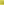 一、导入1.学生阅读“任务一解开网站账号被盗之谜”之“活动1  防范‘盗窃’行为”，填写表1。2.教师检查，并评讲填写情况，引出数据安全、密码的话题。表1   密码盗窃与防盗分析表二、密码密码是指用来核对用户ID以验证用户就是本人的一组字符。活动2设置安全密码打开的“数据安全性测试.py”，运行并测试穷举搜索一个5位、7位和9位的数字密码，分别需要多长时间，填写表2。表2 穷举搜索密码需要的时间实现穷举搜索的自定义函数jiemi()的程序代码如下：def jiemi():     d1=datetime.datetime.now()     #获取当前系统时间d1     p=int(varin.get())             #获取输入文本框的数字密码    for i in range(0,p+1):         #从0循环到正确密码数值        if i==p:                   #如果密码相同            d2=datetime.datetime.now()     #获取当前系统时间d2            d=d2-d1                #取得时间差            #在输出文本框中显示解密用时varout.set(str(d.seconds)+"秒"+str(d.microseconds/1000)+"毫秒")程序运行效果如下：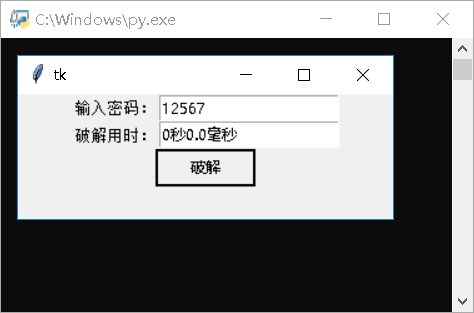 【比一比】当然，我们也可以编写无可视化界面的程序，程序更简单。（详见“数据安全性测试(无界面).py”）程序运行效果如下：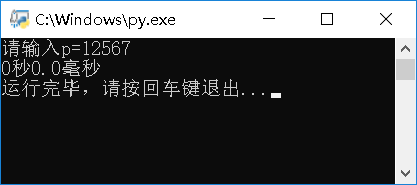 请比较有可视化界面与无可视化界面两个程序运算的快慢，将最快的结果填入表2。【算一算】你的电脑1秒最多能试探大约多少个整数密码？【做一做】1.有可视化界面程序中的jiemi()函数中的for循环改为while条件循环：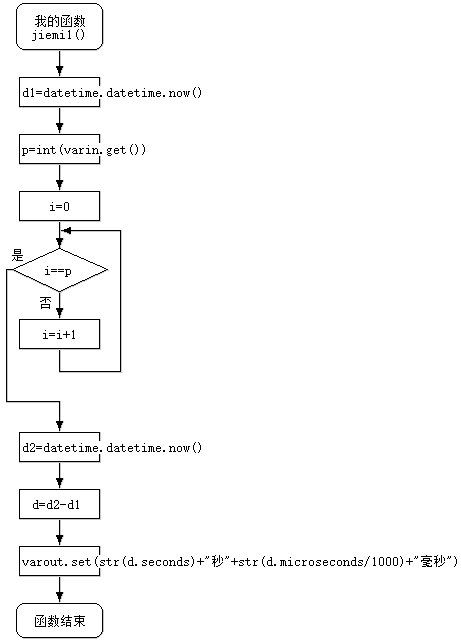 运算速度是提高了，还是降低了？再将i=i+1改为i+=1，运算速度有无变化？你能得出什么结论？2.为计算1秒最多能试探多少个整数密码，某同学认为用原来的jiemi()函数要试探性多次输入p的值，结果不稳定不精确，于是他将jiemi()函数修改为jiemi2()：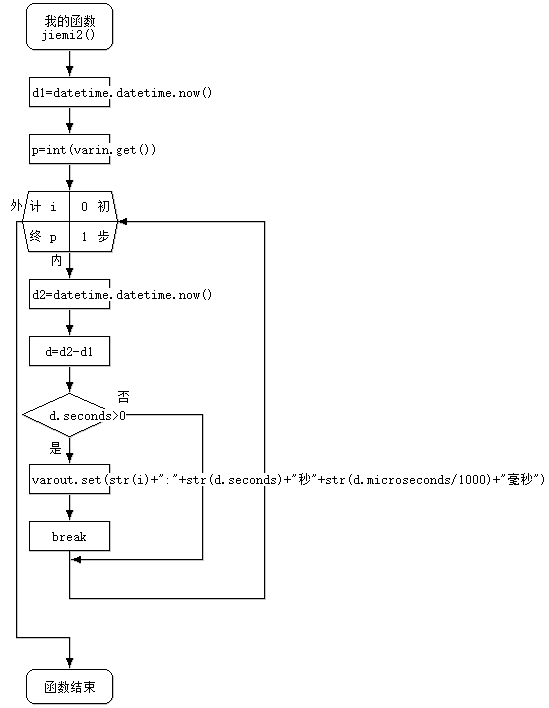 结果会怎么样？为什么？【想一想】1.如果密码包含数字和大小写英文字母，那么5位、7位、9位密码的最大循环次数分别是多少次？估算你的电脑分别需要多少时间试探？2.如果密码包含数字、大小写英文字母和键面特殊字符（不含空格共有32个键面特殊字符），那么5位、7位、9位密码的最大循环次数分别是多少次？估算你的电脑分别需要多少时间试探？三、小结（防字典破解）设置安全密码，不用生日、姓名及拼音缩写、手机号、简单数字组合、单词、身份证号、用户Id等等。（防暴力破解）设置安全密码，要同时包含大小写字母、数字、特殊符号，不少于8个字符为提高运算速度，尽可能采用计数循环for语句代替条件循环while语句，复合赋值语句（如i+=1）代替简单赋值语句(i=i+1)四、练习试编写程序，破解超级密码——可能包含数字、大小写英文字母和键面特殊字符（不含空格共有32个键面特殊字符）在内的4位字符组成的密码，每个字符的ASCII码值在33至126之间。将运行用时记入下表：详见“超级密码(字符串).py”和“超级密码(列表).py”，比较两种算法的快慢。板书设计：防范“盗窃行为”设置安全密码破解超级密码创建安全密码的一般技巧教学反思：盗窃方式防盗窃措施肩窥方式我们可以在输入密码时遮挡自己的操作过程，防止别人偷看密码信息；或者确定环境安全后再进行操作字典破解密码不要用生日、姓名及拼音缩写、手机号、简单数字组合、单词、身份证号、用户Id暴力破解同时包含大小写字母、数字、特殊符号，不少于8个字符密码长度密码值破解时间5位125671.0毫秒5位9830215.6毫秒7位7位9位9位密码值破解用时破解用时密码值超级密码(字符串).py超级密码(列表).py!876AbY5Z$*mz)0<~?x=